Kindergarten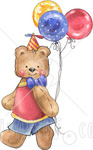    			Upcoming EventsPresentation of offerings collected for FCA on May 9, at a special assembly at 9 AM.Field Day—May 10.   Early Dismissal Day—details soon Kindergarten Graduation  May 15–9 AM.  THIS IS A TIME CHANGE FROM THE ORIGINAL SCHOOL CALENDAR.   Memory Work for Graduation Due—May 22DON’T FORGET TO FILL OUT SERVICE HOURS.